INFORMACJE  DLA RODZICÓW   REKRUTACJA DO KLASY I NA ROK  SZKOLNY 2021/2022 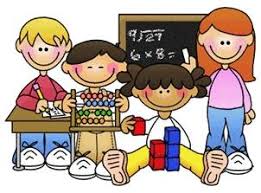 Informujemy, że ogłaszamy nabór kandydatów do pierwszej klasy Publicznej Szkoły Podstawowej im. Ignacego Krasickiego w Dubiecku na rok 2021/2022. Zgodnie z harmonogramem postępowania rekrutacyjnego                                              do 31. 03. 2021 r. do godziny 15: 00 oczekujemy złożenia wniosku o  przyjęcia dziecka do pierwszej klasy. Prosimy o wypełnienie wniosku o przyjęcie dziecka do klasy I,                 a w razie pytań prosimy kontaktować się z sekretarzem szkoły                                ( tel. 16 65 12 080 lub tel. 16 65 12 200 ) lub wysłać wiadomość                             z dopiskiem REKRUTACJA – KLASA 1 na adres e -mail: przedszkoledubiecko@gmail.comZAPRASZAMY!!!